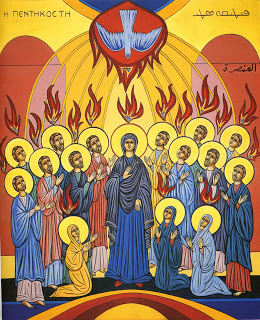 Settimana di preghieraUnità dei Cristiani 2023TESTO BIBLICOIsaia 1, 12-18Quando venite a rendermi cultochi vi ha chiesto tutte queste cosee la confusione che fate nel mio  santuario?Le vostre offerte sono inutili.L’incenso che bruciate mi dà nausea.Non posso sopportare le feste   della nuova luna,le assemblee e il giorno di sabato,perché sono accompagnati  dai vostri peccati.Mi ripugnano le vostre feste della luna nuovae le vostre celebrazioni:per me sono un peso e non riesco più a sopportarle.Quando alzate le mani per la preghiera,io guardo altrove.Anche se fate preghiere che durano a lungoio non le ascolto,perché le vostre mani sono  piene di sangue.Lavatevi, purificatevi,   basta con i vostri crimini.È ora di smetterla di fare il male,imparate a fare il bene,  cercate la giustizia,  aiutate gli oppressi,proteggete gli orfani  e difendete le vedove.Ma sia ben chiaro – dice il Signore –anche se per i vostri peccati  siete rossi come il fuoco,vi farò diventare bianchi come la neve  e puri come la lana.N.B.: Testi biblici tratti da:- Parola del Signore. La Bibbia. Nuova versione interconfessionale in lingua corrente, Elledici-Alleanza Biblica Universale, Torino-Roma 2014.Preghiera EcumenicaSignore Gesù,che alla vigilia di morire per noihai pregato affinché tutti i tuoi discepolifossero perfettamente uno,come Tu nel Padre tuo e il Padre tuo in Te,facci provare dolorosamentel’infedeltà delle nostre disunioni,Donaci la lealtà di riconosceree il coraggio di rigettarequanto si nasconde in noi di indifferenza,di sfiducia e perﬁno di reciproca ostilità.Concedici di ritrovarci tutti in Te,affinché, dai nostri cuorie dalle nostre labbra,salga incessantemente la tua preghieraper l'unità dei cristiani,quale Tu la vuoi, con i mezzi che Tu vuoi.In Te che sei la carità perfetta,facci trovare la via che conduce all'unità,nell’obbedienza al tuo amoree alla tua veritàAmen!Abbè Paul Couturier8Ottavo GiornoLa giustizia che ristabilisce la comunioneUnità dei cristiani Gesù racconta la parabola della vedova e del giudice ingiusto per insegnare al popolo “che bisogna pregare sempre, senza stancarsi mai” (Lc 18, 1). Gesù ha ottenuto una vittoria decisiva sull’ingiustizia, sul peccato e sulla divisione, e come cristiani il nostro compito è quello di accogliere questa vittoria, in primo luogo nel nostro cuore, attraverso la preghiera, e in secondo luogo nella nostra vita attraverso l’azione. Non perdiamoci mai d’animo, ma continuiamo a chiedere a Dio, nella preghiera il dono dell’unità e manifestiamo questo dono nella nostra vita. Chiediamoci... In quale modo, come popolo di Dio e come chiese, siamo chiamati a impegnarci per la giustizia, in unione di azioni e intenti, per amare e servire tutta la famiglia di Dio?Preghiera Dio, Creatore e Redentore di tutte le cose, insegnaci a guardarci dentro per essere radicati nel tuo Spirito di Amore, per poter andare nel mondo con saggezza e coraggio per scegliere sempre la via dell’amore e della giustizia. Ti preghiamo nel nome del tuo Figlio, Gesù Cristo, nell’unità dello Spirito Santo. Amen                                                                                                                       1Primo Giorno	Imparare a fare la cosa giusta	Unità dei cristiani Un maestro della legge chiese a Gesù: “Ma chi è il mio prossimo?”. La risposta di Gesù ci sprona a vedere oltre le divisioni di religione, tribù e nazionalità per riconoscere il prossimo nel bisogno. Anche noi cristiani dobbiamo guardare oltre queste divisioni e le divisioni all’interno della famiglia cristiana per riconoscere e amare i nostri fratelli e le nostre sorelle in Cristo. Chiediamoci... Chi sono gli emarginati o gli oppressi nella nostra società? In quale modo le chiese, insieme, possono camminare con questi fratelli e sorelle, rispondere alle loro necessità e parlare in loro nome?Preghiera Signore, Tu che hai chiamato il tuo popolo dalla schiavitù alla libertà, donaci la forza e il coraggio di scorgere coloro che hanno bisogno di giustizia. Fa’ che vediamo le loro necessità e che possiamo prestare loro aiuto, e, per la potenza del tuo Santo Spirito, radunaci nell’unico gregge di cui Gesù Cristo è il Pastore. Amen.2Secondo GiornoQuando è fatta giustiziaUnità dei cristiani I capi religiosi a cui Gesù si rivolge nel brano evangelico si sono adattati e convivono senza problema con le ingiustizie del mondo. Sono appagati dallo svolgere compiti religiosi come la raccolta della decima sulla menta, l’aneto e il cumino, ma trascurano le esigenze più onerose e pressanti della giustizia, della misericordia e della fedeltà. Allo stesso modo noi cristiani ci siamo abituati e accomodati sulle divisioni che esistono tra di noi. Siamo fedeli in gran parte della nostra osservanza religiosa, ma spesso trascuriamo il desiderio del Signore che tutti i suoi discepoli siano una cosa sola, perché troppo impegnativo per noi. Chiediamoci... Come possono le congregazioni e comunità locali sostenersi a vicenda per fronteggiare le resistenze che possono derivare dal promuovere la giustizia?Preghiera Dio, Tu sei la fonte della sapienza: ti preghiamo di donarci la saggezza e il coraggio di operare per la giustizia, di riparare ciò che è sbagliato nel mondo rendendolo giusto con le nostre azioni. Ti preghiamo per la saggezza e il coraggio di crescere nell’unità del tuo Figlio, Gesù Cristo, che con te e con lo Spirito Santo, regna nei secoli dei secoli. Amen.7Settimo GiornoCiò che accade adesso non deve più ripetersiUnità dei cristiani Il Magnificat è il canto di gioia di Maria nel vedere tutto ciò che Dio opera: ristabilire la giustizia rialzando da terra gli oppressi, rimediare all’ingiustizia nutrendo gli affamati, e ricordarsi di Israele, suo servo. Il Signore non dimentica mai le sue promesse, né mai abbandona il suo popolo. È facile ignorare o denigrare la fede di coloro che appartengono ad altre comunità cristiane, soprattutto se quelle comunità sono piccole. Ma il Signore unisce il suo popolo rialzando da terra gli oppressi in modo che ciascuno sia riconosciuto nel proprio valore. Siamo chiamati a vedere con lo sguardo di Dio e a valorizzare ciascuno dei nostri fratelli e delle nostre sorelle in Cristo, come il Padre li valorizza. Chiediamoci... Come possiamo essere uno in Cristo con la speranza e la fede che Dio che fa tacere i malvagi?Preghiera Dio di speranza, fa’ che ricordiamo sempre che Tu sei con noi nella nostra sofferenza. Aiutaci a incarnare la speranza gli uni per gli altri quando la disperazione, sgradita ospite, alberga nei nostri cuori. Donaci di essere radicati nel tuo Spirito di Amore mentre lavoriamo insieme per sradicare tutte le forme di oppressione e di ingiustizia. Donaci il coraggio di amare chi, come e ciò che Tu ami, e di esprimere questo amore nelle nostre azioni.Te lo chiediamo per Cristo Nostro Signore. Amen.6Sesto GiornoTutte le volte che avete fatto ciò a uno dei più piccoli [...] lo avete fatto a me!Unità dei cristiani Il profeta Ezechiele presenta il SignoreDio come un pastore che riconduce il gregge in unità, radunando le pecore che si sono allontanate e fasciando quelle ferite. L’unità è il desiderio del Padre per il suo popolo ed Egli continua a realizzare questa unità, a rendere il gregge uno, attraverso l’azione del suo Santo Spirito. Con la preghiera ci apriamo ad accogliere lo Spirito che ricostituisce l’unità di tutti i battezzati.Chiediamoci... In che modo “i più piccoli” sono invisibili a te o alla tua chiesa? Come possono le nostre chiese lavorare insieme per prendersi cura e servire “i più piccoli”?Preghiera Dio di amore, ti ringraziamo per l’amore infinito con cui ti prendi cura di noi. Fa’ che possiamo elevare il nostro canto di redenzione; allarga il nostro cuore affinché possa ricevere il tuo Amore, ed estendi la tua compassione a tutta la famiglia umana. Ti preghiamo nel nome di Gesù. Amen.3Terzo GiornoAgisci con giustizia, ama la misericordia, vivi con umiltàUnità dei cristiani “Vivere in umiltà” era un passo troppo impegnativo per il giovane ricco che chiese a Gesù che cosa dovesse fare per ereditare la vita eterna. Fin dalla sua giovinezza aveva obbedito a tutti i comandamenti, ma non fu in grado di fare quell’ulteriore decisivo passo per unirsi ai discepoli di Gesù, a motivo della sua ricchezza; fu trattenuto dai suoi beni. Come è difficile per noi cristiani lasciare ciò che percepiamo come ricchezza, ma che ci trattiene dal raggiungere il più prezioso bene che è l’adesione al discepolato di Gesù come cristiani unitiChiediamoci... Come possono le nostre chiese rispondere meglio alle necessità del nostro prossimo più vulnerabile? Come possiamo ascoltare con rispetto ogni voce nelle nostre comunità? Preghiera Dio misericordioso e amorevole, allarga il nostro orizzonte, in modo che possiamo comprendere la missione che condividiamo con tutti i nostri fratelli e le nostre sorelle in Cristo, per mostrare la giustizia e l’amorevole bontà del tuo Regno. Aiutaci ad accogliere i nostri vicini come tuo Figlio ci ha accolto. Aiutaci ad essere più generosi nel testimoniare la grazia che Tu ci doni gratuitamente. Per Cristo Nostro Signore.  Amen.4Quarto GiornoGuardare le lacrime degli oppressiUnità dei cristiani Il brano della Beatitudini del Vangelo di Matteo ha inizio con Gesù che guarda la folla, e in essa deve aver scorto gli operatori di pace, i poveri in spirito, i puri di cuore, gli uomini e le donne che piangevano e quelli che avevano fame di giustizia. Nelle Beatitudini Gesù non solo chiama per nome le sofferenze delle persone, ma indica con un nome ciò che saranno: figli di Dio ed eredi del Regno dei cieli. Come cristiani siamo chiamati a guardare la giusta battaglia dei nostri fratelli e delle nostre sorelle in Cristo. Chiediamoci... In quale modo vi siete lasciati coinvolgere con gli altri cristiani nella lotta all’oppressione nel vostro quartiere? In quale modo le chiese del vostro quartiere possono operare insieme in solidarietà con coloro che patiscono l’oppressione?Preghiera Dio di giustizia e di grazia, rimuovi la patina dai nostri occhi in modo che possiamo veramente guardare l’oppressione intorno a noi. Ti preghiamo nel nome di Gesù che vide la folla e ne ebbe compassione. Amen.5Quinto GiornoCantare il canto del Signore in terra stranieraUnità dei cristiani Il Vangelo di Luca narra che molta gente, tra cui molte donne, seguono Gesù anche mentre porta la sua croce al Calvario. Questa sequela è fiducioso discepolato e Gesù ricompensa le fatiche e le sofferenze che dovranno subire nel portare fedelmente la propria croce. Grazie al movimento ecumenico, i cristiani di oggi condividono inni, preghiere, riflessioni e approfondimenti di varie tradizioni. Li riceviamo gli uni dagli altri come doni scaturiti dalla fede e dal discepolato amorevole, spesso segnato da sofferenze, di cristiani di comunità diverse dalla nostra. Questi doni condivisi sono ricchezze di cui fare tesoro per testimoniare la fede cristiana che ci accomuna. Chiediamoci... Come possiamo rievocare le storie passate di coloro che hanno vissuto in mezzo a noi e hanno cantato canti di fede, di speranza e di liberazione dalla prigionia? Preghiera Dio degli oppressi, apri i nostri occhi affinché vediamo il male che continua ad essere inflitto alle nostre sorelle e ai nostri fratelli in Cristo. Fa’ che il tuo Spirito ci dia il coraggio di cantare all’unisono, e di levare la nostra voce in favore di coloro la cui sofferenza è inascoltata. Te lo chiediamo nel nome di Gesù. Amen.